НОД по аппликации с использованием сыпучих материаловТема: «Кудрявая овечка»Цель:Занятие продолжает знакомить детей с нетрадиционным  видом  аппликации,  используя в работе макаронные изделия. Задачи: 1.Закрепить знание детей о внешнем виде, и образе жизни овец. 2.Воспитывать наблюдательность, доброе отношение к домашним животным.3. Учить в работе передавать образ животного .Материал:Картинки с изображением овечки, барана и ягненка. листы цветного картона,  контурное изображение овечки, макаронные изделия, клей, кисть, салфетки.Ход совместной деятельности:1.Организационный моментКаких вы знаете домашних животных? Правильно. Все эти животные живут рядом с человеком и приносят пользу. Отгадайте загадку:Не спеша шагает с речки. В шубе ей тепло, как в печке.Подойдёт она к избе. И зовёт меня: БЕ-БЕ!(Овечка)2.Основная частьРассматривание картинокОвца, это домашнее животное, с густой шерстью. Овца-это мама, папа –баран,а их детки-  ягнята. Давайте посмотрим фотографии кудрявых барашков. У них густая кучерявая шерсть (колечками), какие у них рожки (спирально загнутые).  А это овечка, у неё нет рожек, но есть тоже кудрявая шерстка, как у барана.Чтение стихотворенияА в деревне у меня Есть чудесные друзья.Два барашка, три овцы- Шерстяные удальцы.Летним днем они в траве Громко блеют бе,да бе.А под взглядом пастуха,  От волков целы бока.На бочках тех целый год Шерсть пушистая растет.А весною их вдвоем. Мы с бабулей подстрижем.Чтоб из шерсти той к зиме. Сделать свитер ей и мне. -Из овечьей шерсти делают нитки, из которых вяжут теплые вещи: носки, свитера, платки. Пальчиковая игра «Барашки»Ладони обеих рук опущены вниз. Локти разведены в разные стороны.Указательные пальцы и мизинцы обеих рук согнуты колечком и выдаютсяВперед, изображая рога барашков. Остальные пальцы прижаты к ладоням.Бодаемся рогами, слегка ударяя согнутыми указательными пальцами имизинцем одной руки об указательный палец и мизинец другой руки.Захотели утром раноПободаться два барана.Выставив рога свои,Бой затеяли они.Долго так они бодались,Друг за друга все цеплялись.Но к обеду, вдруг устав.Разошлись, рога подняв.Выполнение работы-хотите мы с вами сделаем сами таких красивых овечек,  с кудрявой шерстью.- Сначала приклеим овечку на лист картона. Теперь будем делать красивые кудряшки. Для этого берем макароны(мелкие рожки) и приклеиваем их на овечку. Какие чудесные овечки у нас получились. 3.Рассматривание овечек.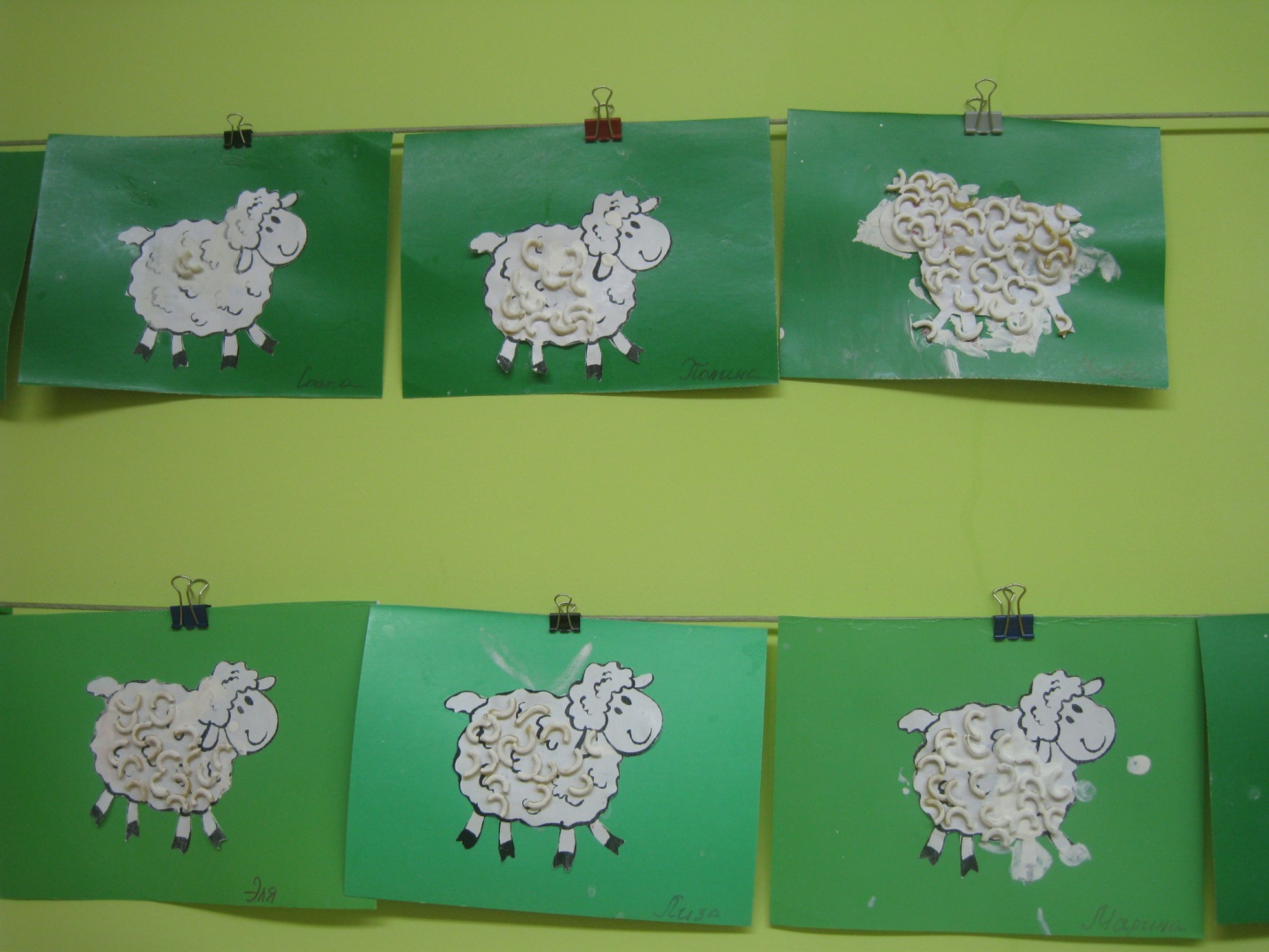 